Siobhán agus RóisínÉist le Siobhán agus Róisín. Cuir  leis na rudaí a itheann/ólann siad agus X leis na rudaí nach n-itheann/n-ólann siad.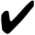 Treoracha don mhúinteoirSiobhán agus Róisín                                                             Éisteacht							         Éisteacht Le múineadhA rá cad iad na cineálacha bia agus deochanna a itheann agus a ólann tú agus ceist a chur ar dhuine cad iad na cineálacha bia agus dí a itheann agus a ólann sé.MoltaíTabhair cóip den bhileog Siobhán agus Róisín do na foghlaimeoirí agus léigh na treoracha ag barr na bileoige leo lena chinntiú go dtuigeann siad cad é go díreach atá le déanamh acu.Cuir an comhrá ar siúl ar a laghad dhá uair dóibh. Roinn an rang i mbeirteanna, A agus B. Caithfidh Duine A liosta a dhéanamh de na rudaí a itheann/ólann Siobhán agus caithfidh Duine B liosta a dhéanamh de na rudaí a itheann/ólann Róisín. Iarr ar roinnt foghlaimeoirí an liosta a léamh amach. Mar shampla:A: Itheann Siobhán torthaí, rís...agus araile. B: Itheann Róisín arán, prátaí...agus araile.Ansin caithfidh Duine A a rá cad iad na rudaí nach n-itheann/n-ólann Siobhán agus Duine B a rá cad iad na rudaí nach n-itheann/n-ólann Róisín. Ansin, iarr ar roinnt foghlaimeoirí an liosta a léamh amach.Moltar an ghníomhaíocht seo a nascadh leis an mbileog Ag ordú (Labhairt).ScriptSiobhán: Tá ocras orm ach níl ceapaire uaim. Ní ithim arán na laethanta seo; tá mé ar diet, tá fhios agat féin, a Róisín. Róisín: Ó, inseoidh mé seo duit a Shiobhán, is breá liomsa arán! Ithim arán tóstáilte don bhricfeasta, ceapaire don lón agus arán arís le mo dhinnéar! Siobhán: Ó!!! Bhuel, is breá liomsa torthaí. Ithim torthaí cúpla uair gach lá. Róisín: Ní ithim féin torthaí. Is fuath liom iad. Glasraí, sin rud eile. Is breá liom glasraí agus prátaí le mo dhinnéar. Siobhán: Ní ithim prátaí… Is maith liom rís uaireanta ceart go leor! Ní ithim feoil agus ní ithim im! Róisín: Agus an ólann tú alcól ar an diet seo? Siobhán: Ní ólaim. Is breá liom cupán tae ar maidin agus ag am lóin agus seacht ngloine uisce sa lá. Róisín: Is maith liom tae ceart go leor, agus caife, ach uisce - is fuath liom é! Ní ólaim riamh é! Is breá liomsa uisce beatha!!! Siobhán: Mmm (le drochmheas ina glór). Tuigim!Cineál bia/díSiobhán Róisínceapairearántorthaíglasraíprátaírístaecaifeuisceuisce beathafeoilim